Psary, dnia 05.06.2023 r.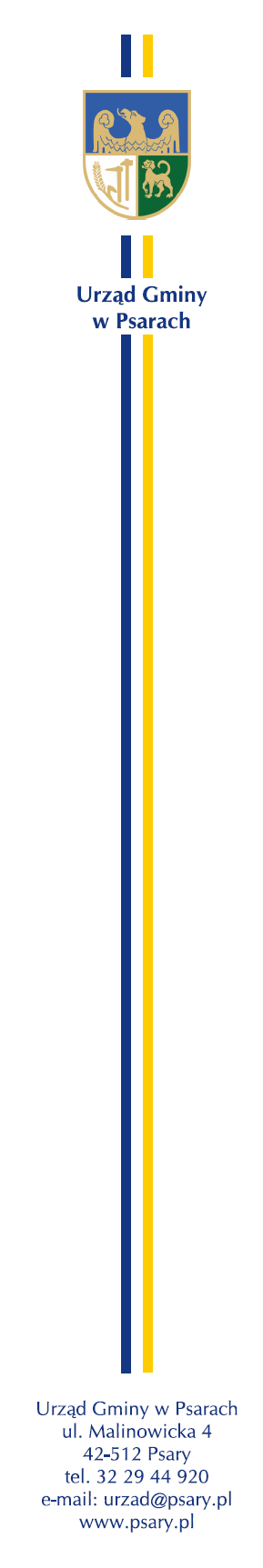 Zamawiający:Urząd Gminy w  Psarachul. Malinowicka 442-512 PsaryTel. 32 294 49 21e-mail: urzad@psary.plwww.psary.plwww.bip.psary.plOdpowiedzi na pytania i zmiana terminu składania ofertDotyczy: postępowania przetargowego o udzielenie zamówienia publicznego prowadzonego 
w trybie podstawowym z możliwością negocjacji na podstawie art. 275 pkt 2 ustawy, o wartości zamówienia nie przekraczającej progów unijnych o jakich stanowi 
art. 3 ustawy z 11 września 2019 r. - Prawo zamówień publicznych (Dz. U. z 2022 r. poz. 1710 z późn. zm.), na zadanie pn: "Modernizacja placu zabaw w Malinowicach”.Zamawiający na mocy art. 284 ustawy Prawo zamówień publicznych, zwanej dalej „ustawą Pzp” przekazuje informację o pytaniach i udziela wyjaśnień.Pytanie nr 1.Dzień dobry W projekcie jest dość nietypowy czworościan gimnastyczny (wymiarowo) i auto, nowe serie urządzeń mimo iż funkcjonalność ta sama odbiegają wymiarowo . W związku z tym czy Zamawiający dopuszcza urządzenia gimnastyczne, auto i domek wg załączonych kart?Pliki dołączone do wiadomości: bj-025_karta_techniczna_2022_HDPE.pdf ws-002_karta_techniczna_2023.pdf WS-041_steel_karta_techniczna_2023.pdf ws-042_karta_techniczna_2023.pdf ws-001_profil_karta techniczna 2023.pdf ws-003_steel_karta_techniczna_2023.pdfOdpowiedź.Zamawiający informuje, że wymiary proponowanych do zakupu urządzeń zabawowych (dł. szer. wys.) z tolerancją +/- 15%, zostały wskazane w projekcie budowlano wykonawczym przekazanym w załączniku nr 5 do SWZ - dokumentacja.Zamawiający informuje ponadto, że na tym etapie postepowania przetargowego nie będzie oceniał czy akceptował proponowanych urządzeń zabawowych.Z upoważnienia WójtaMarta SzymiecZastępca Wójta………………..……………...………Kierownik zamawiającego lub osoba upoważniona 
do podejmowania czynności w jego imieniuRozdzielnik:Platforma zakupowa: https://platformazakupowa.pl/transakcja/766786  aaSprawę prowadzi: Andrzej Piestrzyński; tel. 32 / 294 49 43; e-mail andrzejpiestrzynski@psary.pl